PENGARUH PAJAK, KEPEMILIKAN ASING DAN MEKANISME BONUS TERHADAP TRANSFER PRICING PADA PERUSAHAAN MANUFAKTUR TAHUN 2013-2017SKRIPSI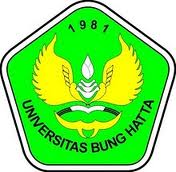 Oleh:EVI ARDILANPM : 1410011311281Diajukan Sebagai Salah Satu Syarat Untuk Menyelesaikan Program Sarjana (S1)JURUSAN AKUNTANSIFAKULTAS EKONOMIUNIVERSITAS BUNG HATTA2018